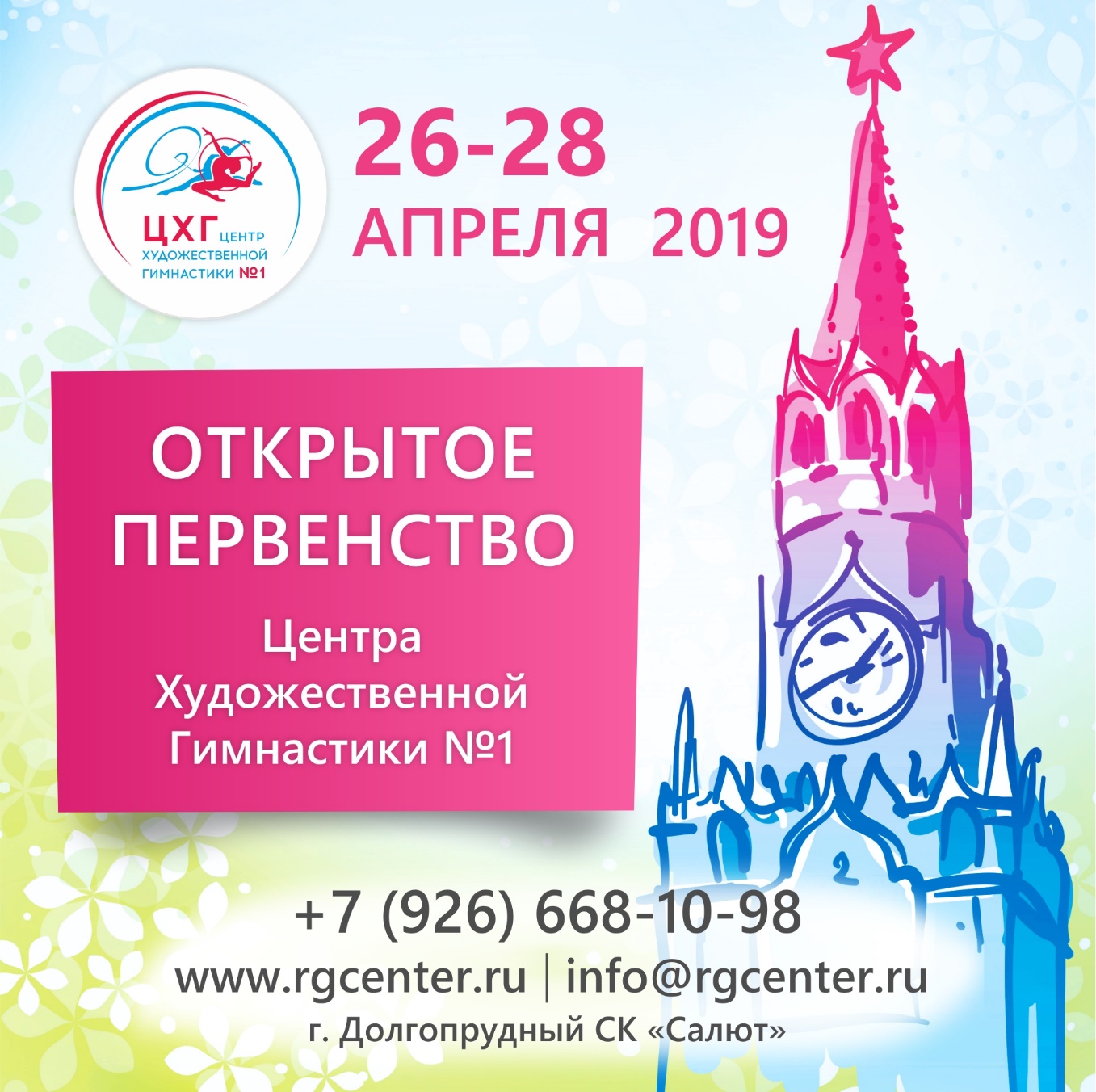 ПОЛОЖЕНИЕ о проведении Открытого первенства Центра художественной гимнастики № 1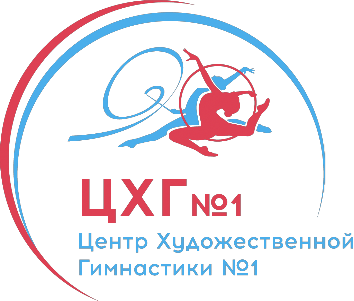 1. Цели и задачи: - Популяризация художественной гимнастики;- Повышение спортивного мастерства;- Укрепление спортивных связей, обмен опытом работы; 2. Сроки и место проведения соревнований: Соревнования проводятся с 27 апреля- 28 апреля 2019 года спортивном комплексе “Салют” по адресу: Московская область, г. Долгопрудный, пр. Ракетостроителей 4автобус № 456 и маршрутное такси № 545 до м. Алтуфьево, автобус № 1 по городу до платформы "Долгопрудная"5 км от МКАД (съезд № 79 между Дмитровским и Ленинградским шоссе) далее по Лихачевскому шоссе, до ТЦ "Конфитюр", перед ним направо на проспект Ракетостроителей далее прямо до стадиона.7 минут от платформы "Долгопрудная" Савёловского направление. Из Москвы электрички ходят с интервалом 5-10 минут (пересадочные пункты м. Савеловская, м. Тимирязевская)26 апреля – первый день соревнований, парад открытия; 27 апреля – второй день соревнований; 28 апреля – третий день соревнований, парад закрытия; Жеребьевка судей проводится каждый день за час до начала соревнований. Всем судьям при себе иметь судейское удостоверение и сертификат о прохождении семинара по новым правилам с оценкой экзамена. 3. Руководство проведения соревнований: Общее руководство осуществляется администрацией Центра художественной гимнастки №1. Непосредственная организация и проведение соревнований возлагается на главную судейскую коллегию. Главный судья соревнований –Золотарева И.А., Заслуженный тренер России, ССВК, МКГлавный секретарь соревнований - Першина Н.В., СС1КДиректор соревнований - Раупова А.Ш. 4. Участники соревнований:В состав команды входит неограниченное число гимнасток, 1 тренер, 1 судья. Команда без судьи – штраф 5000 рублей.5. Программа соревнований: Соревнования, проводятся по международным правилам FIG 2017-2020 группа А – гимнастки, выступающие по правилам FIGгруппы В и С – гимнастки, выступающие по упрощённой программе *Главной судейской коллегии предоставлено право внесения изменений в программу соревнований в зависимости от количества команд-участников соревнований. 6. Определение победителей: Победители определяются по наибольшей сумме баллов в многоборье. 7. Награждение: Гимнастки, занявшие 1, 2, 3 места в каждой возрастной группе награждаются грамотами, медалями, ценными подарками. Гимнастки, занявшие 4, 5, 6 места в каждой возрастной группе награждаются грамотами. Тренеры, подготовившие победителей соревнований в каждой возрастной группе, награждаются грамотами. Все участницы соревнований награждаются памятными подарками.Будут определены специальные призы от почетных гостей турнира. 8. Условия проведения: Расходы участников, их представителей и судей несут командирующие организации. На территории спортивного комплекса «Салют» имеется хостел на 40 человек. Подробности на сайте: http://stadion-salut.ru/xostel-salyut/9. Медицинское обеспечение: Участники соревнования по художественной гимнастике допускаются к соревнованиям только при наличии оригинала договора о страховании: несчастных случаев, жизни и здоровья, который предоставляется в мандатную комиссию на каждого участника соревнований. 10. Заявки: Предварительные заявки на участие в соревнованиях необходимо направить до 5.04.2019 г. на е-mail admin@rgcenter.ru* в зависимости от количества участников прием заявок может быть окончен ранее заявленной даты.В первый день соревнований в мандатную комиссию предоставляются следующие документы: именная заявка в установленной форме (оригинал)медицинское заключение о допуске к прохождению спортивной подготовки и тренировочным мероприятиям из спортивного диспансера, или при наличии справки от врача-педиатра об отсутствии противопоказаний к занятиям художественной гимнастикой, и с обязательным указанием результатов ЭКГ-диагностики (оригинал)договор о страховании (оригинал) свидетельство о рождении (оригинал)Представители команд несут персональную ответственность за подлинность документов, предоставленных в мандатную комиссиюКонтактный̆ телефон: + 7 (926) 668-10-98 Азиза Раупова ДАННОЕ ПОЛОЖЕНИЕ ЯВЛЯЕТСЯ ОФИЦИАЛЬНЫМ ВЫЗОВОМ НА СОРЕВНОВАНИЯИНДИВИДУАЛЬНАЯ ПРОГРАММАИНДИВИДУАЛЬНАЯ ПРОГРАММАИНДИВИДУАЛЬНАЯ ПРОГРАММАИНДИВИДУАЛЬНАЯ ПРОГРАММАГод рожденияГруппа АГруппа БГруппа С2013 и младшеБП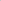 БПЭлементы не дороже 0.4БПЭлементы не дороже 0.32012БП + видБПБПЭлементы не дороже 0.32011БП+ видБПБПЭлементы не дороже 0.320102 видаБП+ видБП20092 видаБП+ вид20082 вида2 вида20072 вида2 вида20062 вида2 вида2005-20032 вила2 видаПРОГРАММА ГРУППОВЫХ УПРАЖНЕНИЙПРОГРАММА ГРУППОВЫХ УПРАЖНЕНИЙПРОГРАММА ГРУППОВЫХ УПРАЖНЕНИЙПРОГРАММА ГРУППОВЫХ УПРАЖНЕНИЙЮношеские разрядыБПБПБП2009-2010БПБПБПСТАРТОВЫЙ ВЗНОСнеобходимо сдать до 8 апреля 2019 годаСТАРТОВЫЙ ВЗНОСнеобходимо сдать до 8 апреля 2019 годаиндивидуальная программа2700 рублейгрупповые упражнения6000 рублей